Idaho Association of Counties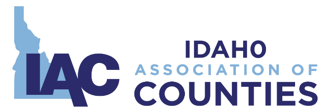 Legislative Committee Meeting Agenda 3100 S. Vista Ave., LGC room | Boise, Idaho | February 15, 2017 | 1:30 pmConference Call  # 208-717-1950Chair: Joe Larsen, Cassia ClerkVice-Chair: Jim Tibbs, Ada CommissionerIACA: Justin Baldwin, Gooding AssessorIACC: Terry Kramer, Twin Falls Commissioner IACRC: Carrie Bird, Clearwater ClerkIACT: Donna Peterson, Payette TreasurerIACT Alt.: Tracie Lloyd IPAA: Bryan Taylor, Canyon Prosecutor     Holly Koole, Ada Deputy Prosecutor ISA: Chris Goetz, Clearwater Sheriff     Vaughn Killeen, ISA Executive DirectorISACC: Dotti Owens, Ada Coroner     Alt. Pam Garlock, Boise CoronerDistrict 1: Dan Dinning, Boundary Commissioner      Alt. Glenda Poston, Boundary Clerk District 2: Chris Goetz, Clearwater Sheriff     Alt. Pat Vaughan, Latah Assessor District 3: Gordon Cruickshank, Valley Commissioner      Alt. Vicky McIntyre, Ada Treasurer District 4: Helen Edwards, Gooding Commissioner      Alt. Larry Schoen, Blaine Commissioner District 5: Ladd Carter, Bingham CommissionerDistrict 6: Abbie Mace, Fremont Clerk     Alt. Shelly Shaffer, Butte Clerk 1:30 pm	I. Call to order - Chair Joe LarsenIntroductionsApproval of February 9, 2017 Minutes.1:35 pm	II. IAC Legislative CommitteeMeeting Schedule – Next meeting reminder 2/22/17 In-Person 1:30 pm1:40 pm	III. Non-IAC Legislation (Discussion/Action)Building Code Amendments – Marc Eberleinhttps://legislature.idaho.gov/wp-content/uploads/sessioninfo/2017/legislation/S1067.pdfInvasive Species – Sen. Rice/Sen. Harrishttps://legislature.idaho.gov/wp-content/uploads/sessioninfo/2017/legislation/S1068.pdfState Land Purchases – Sen. Vickhttps://legislature.idaho.gov/wp-content/uploads/sessioninfo/2017/legislation/S1065.pdfAssessment Notices – Rep. Natehttps://legislature.idaho.gov/wp-content/uploads/sessioninfo/2017/legislation/H0154.pdf Early Election – Rep. Manwaringhttps://legislature.idaho.gov/wp-content/uploads/sessioninfo/2017/legislation/H0150.pdfTax BillsHB116https://legislature.idaho.gov/wp-content/uploads/sessioninfo/2017/legislation/H0116.pdfHB117https://legislature.idaho.gov/wp-content/uploads/sessioninfo/2017/legislation/H0117.pdf2:45 pm	IV. IAC Legislative Resolution Priorities (Update)Recording Fees for Irrigation Districtshttps://legislature.idaho.gov/wp-content/uploads/sessioninfo/2017/legislation/S1084.pdfMissed Property Rollhttps://legislature.idaho.gov/wp-content/uploads/sessioninfo/2017/legislation/S1080.pdfMagistrate Court FundingOpen Meeting Notificationhttps://legislature.idaho.gov/wp-content/uploads/sessioninfo/2017/legislation/S1085.pdfEarly Voting – Need more HistoryRecords Retention for LE mediaRule of 80  https://legislature.idaho.gov/wp-content/uploads/sessioninfo/2017/legislation/H0021.pdfWhistleblowing/Protection of Employees https://legislature.idaho.gov/wp-content/uploads/sessioninfo/2017/legislation/S1076.pdf3:15 pm	 V. Other Business (Discussion/Action)Tax Refund Seizures – Sen. BurgoyneSchool District Trustee Election – Sen. SouzaAda County Election Bill – Phil McGrane3:30 pm	VI. Adjourn